Наша профсоюзная организацияПрофсоюзная организация школы – это общественная, самоуправляемая организация, объединяющая на добровольных началах всех работников связанных друг с другом профессиональными интересами.Задачами деятельности нашей профсоюзной организации являются:- объединение усилий и координация действий членов Профсоюза для достижения общих и конкретных целей первичной профсоюзной организации;- защита профессиональных, трудовых, социально – экономических прав и интересов членов Профсоюза перед администрацией школы;- обеспечение членов Профсоюза правовой и социальной защитой.В  нашей профсоюзной организации – 17 человек. Из них:   9 педагогические работники, 8 человек  - обслуживающий персонал.Регулирует социально – трудовые отношения между администрацией и работниками школы коллективный договор, который является одним из главных правовых документов учреждения.       Согласно графику принимаются и утверждаются локальные акты, графики режима работы школы и работников. Профком следит за исполнением режима работы, соблюдением техники безопасности.    При распределении стимулирующих выплат обязательно присутствует председатель профкома и является членом комиссии.В нашем коллективе сохранены добрые традиции проведения совместных праздников -  День учителя, Новой год, День защитника Отечества, Женский праздник 8 марта.  Учитель начальных классов Густякова Е.А.  приняла  участие в конкурсе «Учитель года» Одним из важных направлений деятельности профсоюза является оказание внимания тем, кто много лет отработал в нашей системе – ветеранам педагогического труда. Мы продолжаем поддерживать с ними тёплые отношения, поздравляем их с праздниками, приглашаем в школу.Мы надеемся, что нам удастся сохранить тепло отношений и уверенность в завтрашнем дне.      И.о. директора                                      Творогова А.Н.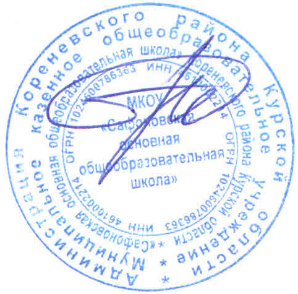 